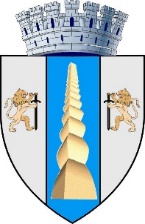 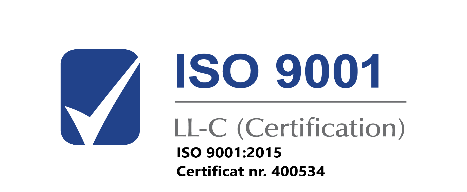 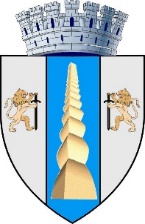 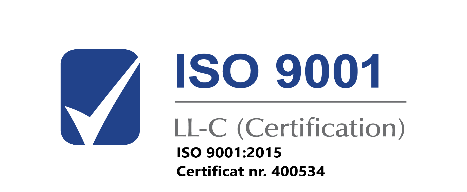 Nr..................din.....................2022Formular de înscriere în Registrul de Evidență a Sistemelor Individuale Adecvate pentru Colectarea și Epurarea Apelor Uzate al Municipiului Târgu Jiu Conform HOTĂRÂRII nr. 714 din 26 mai 2022 privind aprobarea Criteriilor pentru autorizarea, construcția, înscrierea/înregistrarea, controlul, exploatarea și întreținerea sistemelor individuale adecvate de colectare și epurare a apelor uzate. □ Tip Personalitate:                                 ○ Persoană fizică                                      ○ Persoană juridică □ Numele dumneavoastră/Denumire societate: ________________________________________________ □ CNP/CUI: ___________________________________________________________________________ □ Adresa completă:                   Strada si numărul: _____________________________________________________________                    Detalii imobil:________________________________________________________________                    Oraș: _____________________________________ Județ: _____________________________ □ Telefon: ____________________________ □ Email: _________________________________________ □ Activitate principală conform Cod CAEN (acest câmp se completează numai de persoane juridice): ______________________________________________________________________________________ □ Descrierea activității societății (acest câmp se completează numai de persoane juridice): ______________________________________________________________________________________ □ Există o autorizație de mediu? (acest câmp se completează numai de persoane juridice): ○ Da Numărul și data (dacă există):__________________________________________________________ ○ Nu □ Există o autorizație de construire pentru sistemele de colectare? ○ Da Numărul și data (dacă există):___________________________________ ○ Nu □ Sistemul individual de care beneficiați:    ○ Colectare         ○ Epurare □ Sursa de alimentare cu apă de care beneficiați:   ○ Din rețeaua publică                  ○ Din surse individuale □ Descrieți sistemul de evacuare a apelor uzate menajere de care beneficiați: ______________________________________________________________________________________ ______________________________________________________________________________________□ Descrieți modul în care se realizează epurarea apelor uzate: ____________________________________________________________________________________________________________________________________________________________________________ □ Descrieți modul în care monitorizați descărcarea apelor uzate: ____________________________________________________________________________________________________________________________________________________________________________ □ Numărul și Data Contractului încheiat cu Societatea de Vidanjare: ____________________________________________________________________________________________________________________________________________________________________________ □ Intervale de vidanjare / intervale de preluare nămol de la sistemul de epurare: ______________________________________________________________________________________________________________________________________________________________________________ *Prin completarea acestui formular îmi exprim acordul cu privire la utilizarea şi prelucrarea datelor mele cu caracter personal, conform Regulamentului (UE) 679 / 2016 privind protecția persoanelor fizice în ceea ce privește prelucrarea datelor cu caracter personal și privind libera circulație a acestor date, cu modificările şi completările ulterioare. Data:                                                                                                          Semnătura ___________________